Указанная обязанность распространяется на всех граждан, замещавших должности государственной, муниципальной службы, включенные в соответствующие Перечни должностей, независимо от того, входили или не входили в должностные обязанности гражданина в период прохождения им государственной (муниципальной) службы функции государственного (муниципального) управления организацией, в которую он трудоустраивается. При этом, в случае, если отдельные функции государственного, (административного) управления организацией, в которую трудоустраивается гражданин, входили в его должностные обязанности, ему рекомендуется представить в организацию согласие Комиссии, поскольку трудовой (гражданско-правовой) договор может быть заключен с таким гражданином только при наличии такого согласия. При отсутствии согласия Комиссии договор будет считаться заключенным с нарушением установленных правил заключения и подлежит прекращению по пункту 11 части 1 статьи 77 Трудового кодекса Российской Федерации. 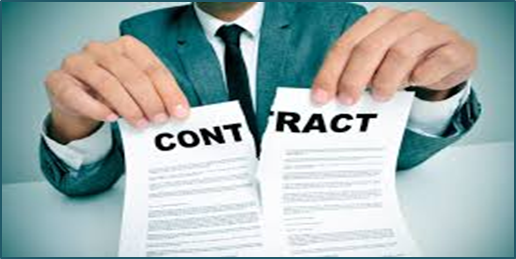 В соответствии с частью 3 статьи 12 Федерального закона от 25 декабря 2008 года 
№ 273-ФЗ несоблюдение гражданином, замещавшим должности государственной или муниципальной службы, перечень которых устанавливается нормативными правовыми актами Российской Федерации, после увольнения с государственной или муниципальной службы требования, предусмотренного частью 2 настоящей статьи, влечет прекращение трудового или гражданско-правового договора на выполнение работ (оказание услуг), указанного в части 1 настоящей статьи, заключенного с указанным гражданином.Ограничения, налагаемые на гражданина, замещавшего должность государственной, муниципальной службы, при заключении им трудового (гражданско-правового) договора установлены в целях устранения коллизии публичных и частных интересов, возможность возникновения которой не связана со статусом выполняемых работ (основная работа или работа по совместительству). Заключение трудового договора о работе по совместительству с таким гражданином также влечет за собой необходимость направления работодателем соответствующего уведомления представителю нанимателя по последнему месту его службы.Ситуация, когда работодатель уведомил 
в установленном порядке о заключении трудового договора по основному месту работы с бывшим государственным, муниципальным служащим в течение двух лет с момента его увольнения со службы, если замещаемая им должность была включена в соответствующий Перечень должностей, но не уведомил 
о заключении с ним трудового договора о работе по совместительству, является нарушением статьи 12 Федерального закона от 25 декабря 2008 года № 273-ФЗ.Правила сообщения работодателем о заключении трудового договора с гражданином, замещавшим должности государственной или муниципальной службы, перечень которых устанавливается нормативными правовыми актами Российской Федерации, утверждены постановлением Правительства РФ от 21.01.2015 № 29. Ответственность за нарушения законодательства в данной части предусмотрена статьей 19.29 КоАП РФ. О нарушениях законодательства о противодействии коррупции вправе сообщить в прокуратуру района по тел. 264-14-04.Прокуратура Ленинского района г.Красноярска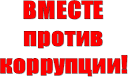 Ограничения, связанные с заключением гражданином, замещавшим должность государственной или муниципальной службы, трудового или гражданско-правового договора с организациейГражданин, замещавший должность государственной или муниципальной службы, включенную в соответствующий Перечень должностей, не вправе в течение двух лет после увольнения с гражданской службы без согласия комиссии по соблюдению требований 
к служебному поведению государственных гражданских служащих и урегулированию конфликтов интересов замещать на условиях трудового договора должности в организации 
и (или) выполнять в данной организации работу (оказывать данной организации услуги) 
на условиях гражданско-правового договора (гражданско-правовых договоров), если отдельные функции государственного, муниципального (административного) управления данной организацией входили 
в должностные обязанности гражданского служащего ( часть 1 статьи 12 Федерального закона от 25.12.2008 № 273-ФЗ «О противодействии коррупции»).Условия, при которых гражданин – бывший государственный, муниципальный служащий, обязан получить согласие комиссии по соблюдению требований к служебному поведению государственных или муниципальных служащих и урегулированию конфликта интересов (далее – Комиссия):должность, которую замещал гражданин, включена в соответствующий Перечень должностей;в должностные обязанности гражданина входили отдельные функции государственного, (административного) управления организацией, в которую он трудоустраивается;прошло менее двух лет со дня увольнения гражданина с государственной службы;гражданин заключает трудовой договор вне зависимости от размера заработной платы либо гражданско-правовой договор (договоры), стоимость выполнения работ (оказания услуг) по которому (которым) составляет более ста тысяч рублей в течение месяца.Порядок направления гражданином – бывшим государственным служащим, обращения о даче согласия на трудоустройство.Обращение подается гражданином в подразделение по профилактике коррупционных и иных правонарушений до начала работы. Обращение может быть направлено по почте с заказным уведомлением либо доставлено лично.В обращении указываются:1) фамилия, имя, отчество гражданина, дата его рождения, адрес места жительства;2) замещаемые должности в течение последних двух лет до дня увольнения 
с государственной службы; 3) наименование, местонахождение коммерческой (некоммерческой) организации; 5) характер деятельности коммерческой (некоммерческой) организации согласно учредительным документам;6) должностные обязанности, исполняемые гражданином во время замещения им должности государственной службы в соответствии с должностным регламентом;7) функции по государственному, (административному) управлению в отношении коммерческой (некоммерческой) организации (функции по государственному, (административному) управлению в отношении конкретной организации, в которую трудоустраивается бывший  служащий);8) вид договора (трудовой или гражданско-правовой);9) предполагаемый срок действия договора;10) сумма оплаты за выполнение (оказание) по договору работ (услуг) (предполагаемая сумма 
в рублях в течение месяца);11) информация о намерении лично присутствовать на заседании Комиссии.За согласием на трудоустройство в Комиссию может обратиться также служащий, планирующий свое увольнение. Такое обращение подлежит оформлению и рассмотрению Комиссией в порядке, аналогичном рассмотрению обращения гражданина.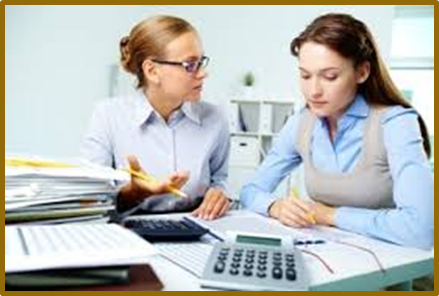 Рассмотрение обращения на заседании Комиссии.Заседание Комиссии проводится, как правило, в присутствии гражданина.По итогам рассмотрения обращения гражданина Комиссия принимает одно из следующих решений:а) дать гражданину согласие на замещение должности в коммерческой (некоммерческой) организации;б) отказать гражданину в замещении должности в коммерческой (некоммерческой) организации и мотивировать свой отказ 
в письменном виде. Решение Комиссии по итогам рассмотрения обращения гражданина носит обязательный характер.Если гражданин не согласен с решением Комиссии, он вправе обратиться с просьбой 
о пересмотре этого решения либо обратиться 
в органы прокуратуры, либо в суд. 4. Обязанность гражданина – бывшего государственного, муниципального служащего, сообщать работодателю о замещении им должности в государственном органе.В соответствии с частью 2 статьи 12 Федерального закона от 25 декабря 2008 года 
№ 273-ФЗ гражданин, замещавший должность государственной гражданской службы, включенную в соответствующий Перечень должностей, в течение двух лет после увольнения с государственной, муниципальной службы обязан при заключении трудовых или гражданско-правовых договоров на выполнение работ (оказание услуг) сообщать работодателю сведения о последнем месте своей службы.